پیوست های اوقات فراغت 1396(در صورت نیاز از فرم های زیر استفاده نمایید)پیوست شماره 1: فرم ارزیابی استاد (مربی) توسط مسئول آموزش کانون(مورد استفاده در کلاس‌های اوقات فراغت)         مسئول آموزش و پژوهش کانون:                          مدیرمسئول کانون :                                        نام و نام خانوادگی:                                 نام و نام خانوادگی:  پیوست شماره 2: فرم ارزیابی مربی توسط متربیان( مورد استفاده از کلاس‌های اوقات فراغت)بسمه تعالی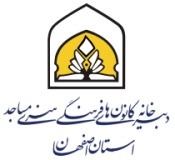 فرم ارزشیابی مربیان توسط متربیان طرح آسمانی هاپرسشنامه حاضر به منظور ارتقاء کیفیت آموزشی و تربیتی کانون تنظیم شده است. پاسخ‌های دقیق و صادقانه شما احترام به حقوق متربیان و مربیان بوده و اطلاعات حاصله به صورت محرمانه نگهداری خواهد شد.واحد نظارت و ارزشیابیپیوست شماره 3 : جدول ریز هزینه‌های فعالیت‌ها و برنامه‌های  اوقات فراغت (آسمانی ها)کانون -------نکته: در صورت نیاز به اضافه شدن سطر‌ها سند هزینه در چند صفحه تنظیم می‌گردد. با دقت به این نکته که جمع هر صفحه، در پایان آن و جمع، در سطر اول صفحه بعد قید می‌شود. در انتها، جمع کل سند هزینه در انتهای جدول صفحه آخر قید می‌شود.تمام هزینه‌ها می‌بایست به صورت فاکتور و به ترتیب ثبت در سند هزینه پیوست شود.نام ونام خانوادگی و امضاء مسئول مالی و پشتیبانی :				نام و نام خانوادگی امضاء مدیر مسئول کانون:پیوست شماره 4 : فرم گزارش موضوع کلاس‌های تشکيل شده در پایگاه اوقات فراغتنام و نام خانوادگي تنظيم كننده              		نام و نام خانوادگی مسئول كانونپیوست شماره 5: نمونه کارنامه متربیان طرح تابستانه اوقات فراغت آسمانی ها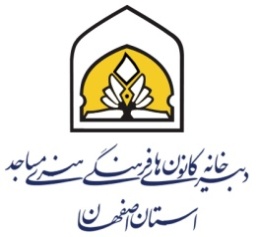 تذکر: امتیاز آزمون پایان دوره به صورت طیف(عالی، خیلی خوب، خوب، متوسط و ضعیف) مشخص شود.پیوست شماره6: نمونه گواهینامه پایان دوره آموزشیبسمه تعالی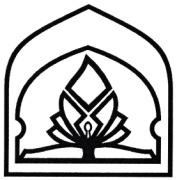 عالم ترین مردم کسی است که علم دیگران را به علم خود بیفزاید.  پیامبر اکرم(ص)کانون فرهنگی هنری مسجدگواهینامه پایان دوره آموزشیبدین وسیله گواهی می‌شود:خواهر/برادر........................................................ فرزند............................دارای شماره ملی................................. متولد:.................. در طرح اوقات فراغت کانون (آسمانی ها) سال........................ در رشته........................................................................ شرکت نموده و با اخذ رتبه / نمره............................................ آن را با موفقیت به پایان رسانده است.مهر و امضاء مدیر مسئول کانونپیوست شماره7: نمونه متن لوح سپاس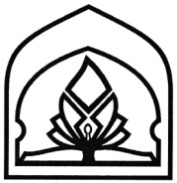 بنام خدا«وَ مَن تَطَوَّعَ خَیراً فَانَّ اللهَ شاکرٌعلیم ٌ»و هر کس با میل و رغبت کار خیری انجام دهد، خداوند که به هر امری آگاه است، پاداش او را خواهد داد.مساجد به عنوان مهمترین کانون الهام بخش و پایگاه اشاعه‌ی فرهنگ دینی محسوب 
می‌شود، بی تردید مساجد زیباترین پایگاه برای ارتباط معنوی و معنادار میان بنده با خالق هستی است. «وَ اِنّ المَساجد لله فَلا تدعوا مَع الله اَحَداً»آنان که سیر ملکوتی رسیدن به خوبی‌ها را از خانه‌های خدا آغاز کردند در مسیری گام نهادند که انتهای آن طهارت و انس با خداست.«عَلیکُم باتیانِ المساجد فانّها بیوت الله فی الارضِ وَ مَن أتاها مُتطهّراً طهره الله مِن ذنوبه»سرور ارجمند برادر / خواهر..................................................اكنون كه به لطف الهی و تلاش سترگ خود، فعالیت‌های چشمگیر و ماندگاری در برنامه‌ها و فعالیت‌های کانون فرهنگی- هنری مسجد شاهد بودیم، بر خود وظیفه دانستیم از زحمات و تلاش‌های ارزشمند و ماندگار شما تقدیر و تشکر نماییم.توفیقات روز افزون جنابعالی را در ظل عنایات حضرت بقیه الله الاعظم(عج) آرزومندیم.پیوست شماره 8: نمونه فرم بازدید و ارزیابی پایگاه‌های فراغت آسمانی هامشخصات ارزیاباینجانب در تاریخ:-------------- در محل کانون حاضر و با بررسی دقیق محیطی، اسناد موجود و مصاحبه با مجریان و متربیان از فعالیت‌های فراغتی کانون فرهنگی- هنری------------ بازدید و ارزیابی نمودم.امضاء ارزیاب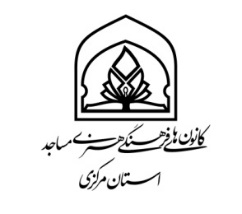 کلاس هائ تابستانی اوقات فراغت1396(آسمانی ها)((رضایتنامه اردو))اینجانب.................................ولی(سرپرست)خانم/آقای.................................رضایت خود را از شرکت نامبرده در اردوی فرهنــگی /هنــری/آموزشی/تفریحــی.................................که از تاریخ................. لغایـت................. در محل.................................برگزار می گردد اعلام می دارم و در ضمن صحت و سلامت کامل جسمی و روحی وی را نیز تأیید می نمایم.امضاء ولی(سرپرست)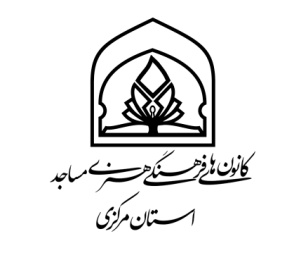 	کلاس هائ تابستانی اوقات فراغت1396(آسمانی ها)	((رضایتنامه اردو))اینجانب.................................ولی(سرپرست)خانم/آقای.................................رضایت خود را از شرکت نامبرده در اردوی فرهنــگی /هنــری/آموزشی/تفریحــی.................................که از تاریخ................. لغایـت................. در محل.................................برگزار می گردد اعلام می دارم و در ضمن صحت و سلامت کامل جسمی و روحی وی را نیز تأیید می نمایم.امضاء ولی(سرپرست)کلاس هائ تابستانی اوقات فراغت1396(آسمانی ها)((رضایتنامه اردو))اینجانب.................................ولی(سرپرست)خانم/آقای.................................رضایت خود را از شرکت نامبرده در اردوی فرهنــگی /هنــری/آموزشی/تفریحــی.................................که از تاریخ................. لغایـت................. در محل.................................برگزار می گردد اعلام می دارم و در ضمن صحت و سلامت کامل جسمی و روحی وی را نیز تأیید می نمایم.                                                                                    امضاء ولی(سرپرست)کلاس هاي تابستانی اوقات فراغت1396(آسمانی ها ) ((رسید دریافت وجه))اینجانب .................................. راننده ....................... به شماره......................................... در تاریخ...........................مبلغ....................................... ریال از آقای ..................... مسئول/رابط کانون فرهنگی هنری ............................ مسجد ........................  بابت هزینه ایاب و ذهاب تعداد .................... نفر از ....................... به مقصد .................... به صورت رفت و برگشت دریافت نمودم.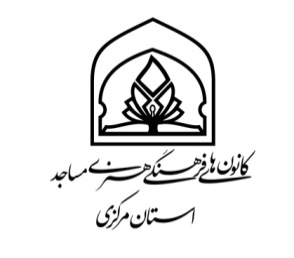 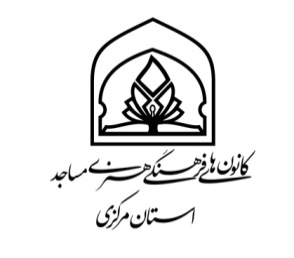 کلاس هاي تابستانی اوقات فراغت1396(آسمانی ها)((رسید دریافت وجه))اینجانب .................................. راننده ....................... به شماره......................................... در تاریخ...........................مبلغ....................................... ریال از آقای ..................... مسئول/رابط کانون فرهنگی هنری ............................ مسجد ........................  بابت هزینه ایاب و ذهاب تعداد .................... نفر از ....................... به مقصد .................... به صورت رفت و برگشت دریافت نمودم.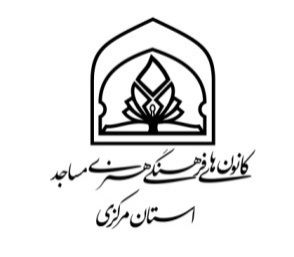 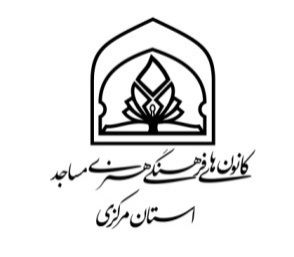 کلاس هاي تابستانی اوقات فراغت1396(آسمانی ها )((رسید دریافت وجه))اینجانب .................................. راننده ....................... به شماره......................................... در تاریخ...........................مبلغ....................................... ریال از آقای ..................... مسئول/رابط کانون فرهنگی هنری ............................ مسجد ........................  بابت هزینه ایاب و ذهاب تعداد .................... نفر از ....................... به مقصد .................... به صورت رفت و برگشت دریافت نمودم.بسمه تعالیپیوست شماره12: نمونه فرم ارائه گزارش فعالیت کانون‌های فرهنگی - هنری مساجدپیوست شماره13: نمونه حکم مسئولیت اعضای ستاد اوقات فراغت کانونبسمه تعالی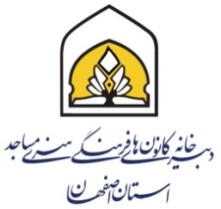 حکم مسئولیتجناب آقای / سرکار خانم :------------با سلام و احترامبا عنایت به آیین نامه ستاد اوقات فراغت کانون‌های فرهنگی- هنری مساجد و نظر به شایستگی‌های فردی، گروهی، دانش، تجربیات ارزنده، پشتکار، دقت و تعامل خوب جنابعالی در فعالیت‌های فرهنگی کانون و مسجد به موجب این حکم جنابعالی را به عنوان مسئول............................. ستاد اوقات فراغت کانون منصوب 
می‌نمایم. شایان ذکر است اهم وظایف جنابعالی عبارتند از:1-2-امید است با استعانت از خداوند متعال و با همت، درایت و پشتکاری که بحمدالله از آن برخوردارید با همدلی، تلاش و مساعدت کلیه‌ی همکاران ارجمند، در به ثمر رسیدن اهداف کانون در جهت غنی سازی اوقات فراغت جوانان و نوجوانان موفق باشید.از خداوند تبارک و تعالی موفقیت جنابعالی و سایر همکاران آن امور را در انجام امور محوله مسئلت می‌نمایم.با آرزوی توفیقات الهینام و نام خانوادگیمدیر مسئول کانون فرهنگی- هنری---صحیفه استقامتای سید ما!‌ای مولای ما!ما آنچه باید بکنیم، انجام می‌دهیم؛ آنچه باید گفت، هم گفتیم و هم خواهیم گفت.من جان ناقابلی دارم، جسم ناقصی دارم، اندک آبرویی هم دارم؛ که این را هم خود شما به ما دادید.همه این‌ها را من کف دست گرفتم؛ در راه این انقلاب و در راه اسلام فدا خواهم کرد؛ این‌ها هم نثار شما باشد.سید ما! مولای ما! دعا کن برای ما.صاحب ما تویی، صاحب این کشور تویی، صاحب این انقلاب تویی، پشتیبان ما شما هستید.ما این راه را ادامه خواهیم داد؛ با قدرت هم ادامه خواهیم داد.در این راه ما را با دعای خود، با حمایت خود، با توجه خود، پشتیبانی بفرما.امیر قافله بصیرت و استقامترهبر فرزانه انقلاب اسلامیحضرت آیت الله العظمی‌امام خامنه‌ای (مدظله العالی)نام و نام خانوادگی استاد:                               موضوع مورد تدریس:مدت تدریس در هفته:                                 کل ساعات حضور در پایگاه:نام و نام خانوادگی استاد:                               موضوع مورد تدریس:مدت تدریس در هفته:                                 کل ساعات حضور در پایگاه:نام و نام خانوادگی استاد:                               موضوع مورد تدریس:مدت تدریس در هفته:                                 کل ساعات حضور در پایگاه:نام و نام خانوادگی استاد:                               موضوع مورد تدریس:مدت تدریس در هفته:                                 کل ساعات حضور در پایگاه:نام و نام خانوادگی استاد:                               موضوع مورد تدریس:مدت تدریس در هفته:                                 کل ساعات حضور در پایگاه:نام و نام خانوادگی استاد:                               موضوع مورد تدریس:مدت تدریس در هفته:                                 کل ساعات حضور در پایگاه:نام و نام خانوادگی استاد:                               موضوع مورد تدریس:مدت تدریس در هفته:                                 کل ساعات حضور در پایگاه:ردیفمعیارهاامتیازامتیازامتیازامتیازامتیازردیفمعیارهاعالیخیلی خوبخوبمتوسطضعیف1حضور به موقع و منظم استاد2تکمیل فرم‌های مربوط به محتوا و اطلاعات کلاس3کیفیت تدریس موضوعات آموزشی4چگونگی رفتار و برخورد با متربیان5استفاده از خلاقیت و ابتکار در تدریس برای ایجاد علاقمندی متربیان6تشویق متربیان به شیوه‌های مختلف7هماهنگی با مسئول اجرای اوقات فراغت کانون8رضایت نسبی متربیان از استاد9توجه به یادگیری متربیان و برگزاری آزمون10ارائه نظرات و پیشنهادات سازنده برای بهبود وضعیت تدریس در سال‌های آتیارزیابی کلینام استاد:نام استاد:موضوع تدریس:موضوع تدریس:تاریخ تکمیل:تاریخ تکمیل:تاریخ تکمیل:تاریخ تکمیل:ردیفشاخص‌های ارزشیابیشاخص‌های ارزشیابیعالیبسیار خوبخوبمتوسطضعیف1تسلط به موضوع مورد آموزشتسلط به موضوع مورد آموزش2توانایی در تدریس و انتقال مطالبتوانایی در تدریس و انتقال مطالب3داشتن طرح درس مناسب و جامعیت و پیوستگی در ارایه‌ی مطالبداشتن طرح درس مناسب و جامعیت و پیوستگی در ارایه‌ی مطالب4شرکت دادن متربیان در مطالبشرکت دادن متربیان در مطالب5ایجاد انگیزه در متربیان جهت مطالعه و تحقیق بیشترایجاد انگیزه در متربیان جهت مطالعه و تحقیق بیشتر6نحوه مدیریت کلاس (نظم و زمان)نحوه مدیریت کلاس (نظم و زمان)7استفاده از ابزار کمک آموزشی(پاورپوینت، فیلم و...)استفاده از ابزار کمک آموزشی(پاورپوینت، فیلم و...)8ارایه کار عملی و گروهی به متربیانارایه کار عملی و گروهی به متربیان9رعایت آداب و شئونات فرهنگی و اعتقادی و احترام متقابلرعایت آداب و شئونات فرهنگی و اعتقادی و احترام متقابل10واکنش معقول به پیشنهادها و انتقادهای متربیانواکنش معقول به پیشنهادها و انتقادهای متربیان11گشاده رویی مربیان و تکریم متربیانگشاده رویی مربیان و تکریم متربیان12ارایه مطالب تربیتی و اخلاقی در کنار مباحث آموزشیارایه مطالب تربیتی و اخلاقی در کنار مباحث آموزشی13برگزاری آزمون‌های میان دوره جهت سنجش پیشرفت متربیانبرگزاری آزمون‌های میان دوره جهت سنجش پیشرفت متربیاندر صورتی که پیشنهاد و انتقادی در جهت بهبود کیفیت تدریس مربیان دارید، در این قسمت بنویسید.در صورتی که پیشنهاد و انتقادی در جهت بهبود کیفیت تدریس مربیان دارید، در این قسمت بنویسید.در صورتی که پیشنهاد و انتقادی در جهت بهبود کیفیت تدریس مربیان دارید، در این قسمت بنویسید.در صورتی که پیشنهاد و انتقادی در جهت بهبود کیفیت تدریس مربیان دارید، در این قسمت بنویسید.در صورتی که پیشنهاد و انتقادی در جهت بهبود کیفیت تدریس مربیان دارید، در این قسمت بنویسید.در صورتی که پیشنهاد و انتقادی در جهت بهبود کیفیت تدریس مربیان دارید، در این قسمت بنویسید.در صورتی که پیشنهاد و انتقادی در جهت بهبود کیفیت تدریس مربیان دارید، در این قسمت بنویسید.در صورتی که پیشنهاد و انتقادی در جهت بهبود کیفیت تدریس مربیان دارید، در این قسمت بنویسید.عنوان سند:                     تاریخ تنظیم:---/---/----   شماره سند:-----  شماره صفحه:----عنوان سند:                     تاریخ تنظیم:---/---/----   شماره سند:-----  شماره صفحه:----عنوان سند:                     تاریخ تنظیم:---/---/----   شماره سند:-----  شماره صفحه:----عنوان سند:                     تاریخ تنظیم:---/---/----   شماره سند:-----  شماره صفحه:----عنوان سند:                     تاریخ تنظیم:---/---/----   شماره سند:-----  شماره صفحه:----عنوان سند:                     تاریخ تنظیم:---/---/----   شماره سند:-----  شماره صفحه:----عنوان سند:                     تاریخ تنظیم:---/---/----   شماره سند:-----  شماره صفحه:----عنوان سند:                     تاریخ تنظیم:---/---/----   شماره سند:-----  شماره صفحه:----عنوان سند:                     تاریخ تنظیم:---/---/----   شماره سند:-----  شماره صفحه:----عنوان سند:                     تاریخ تنظیم:---/---/----   شماره سند:-----  شماره صفحه:----عنوان سند:                     تاریخ تنظیم:---/---/----   شماره سند:-----  شماره صفحه:----ردیفعنوان هزینه کردتاریخمبلغ به ریالمبلغ به ریالمبلغ به ریالمبلغ به ریالمبلغ به ریالمبلغ به ریالمبلغ به ریالتوضیحاتردیفعنوان هزینه کردتاریخمبلغ به ریالمبلغ به ریالمبلغ به ریالمبلغ به ریالمبلغ به ریالمبلغ به ریالمبلغ به ریالتوضیحاتردیفعنوان کلاستعداد کلاستعداد شرکت کنندگاننام و نام خانوادگی مدرسان، مربيانمدرکشماره تماس مربیجمعجمعستاد عالی کانون‌های فرهنگی هنری مساجد کشورکارنامه متربیان طرح اوقات فراغت آسمانی‌هاکانون فرهنگی هنری-----ستاد عالی کانون‌های فرهنگی هنری مساجد کشورکارنامه متربیان طرح اوقات فراغت آسمانی‌هاکانون فرهنگی هنری-----ستاد عالی کانون‌های فرهنگی هنری مساجد کشورکارنامه متربیان طرح اوقات فراغت آسمانی‌هاکانون فرهنگی هنری-----ستاد عالی کانون‌های فرهنگی هنری مساجد کشورکارنامه متربیان طرح اوقات فراغت آسمانی‌هاکانون فرهنگی هنری-----ستاد عالی کانون‌های فرهنگی هنری مساجد کشورکارنامه متربیان طرح اوقات فراغت آسمانی‌هاکانون فرهنگی هنری-----نام:نام:ستاد عالی کانون‌های فرهنگی هنری مساجد کشورکارنامه متربیان طرح اوقات فراغت آسمانی‌هاکانون فرهنگی هنری-----ستاد عالی کانون‌های فرهنگی هنری مساجد کشورکارنامه متربیان طرح اوقات فراغت آسمانی‌هاکانون فرهنگی هنری-----ستاد عالی کانون‌های فرهنگی هنری مساجد کشورکارنامه متربیان طرح اوقات فراغت آسمانی‌هاکانون فرهنگی هنری-----ستاد عالی کانون‌های فرهنگی هنری مساجد کشورکارنامه متربیان طرح اوقات فراغت آسمانی‌هاکانون فرهنگی هنری-----ستاد عالی کانون‌های فرهنگی هنری مساجد کشورکارنامه متربیان طرح اوقات فراغت آسمانی‌هاکانون فرهنگی هنری-----نام خانوادگی:نام خانوادگی:ستاد عالی کانون‌های فرهنگی هنری مساجد کشورکارنامه متربیان طرح اوقات فراغت آسمانی‌هاکانون فرهنگی هنری-----ستاد عالی کانون‌های فرهنگی هنری مساجد کشورکارنامه متربیان طرح اوقات فراغت آسمانی‌هاکانون فرهنگی هنری-----ستاد عالی کانون‌های فرهنگی هنری مساجد کشورکارنامه متربیان طرح اوقات فراغت آسمانی‌هاکانون فرهنگی هنری-----ستاد عالی کانون‌های فرهنگی هنری مساجد کشورکارنامه متربیان طرح اوقات فراغت آسمانی‌هاکانون فرهنگی هنری-----ستاد عالی کانون‌های فرهنگی هنری مساجد کشورکارنامه متربیان طرح اوقات فراغت آسمانی‌هاکانون فرهنگی هنری-----نام پدر:نام پدر:ستاد عالی کانون‌های فرهنگی هنری مساجد کشورکارنامه متربیان طرح اوقات فراغت آسمانی‌هاکانون فرهنگی هنری-----ستاد عالی کانون‌های فرهنگی هنری مساجد کشورکارنامه متربیان طرح اوقات فراغت آسمانی‌هاکانون فرهنگی هنری-----ستاد عالی کانون‌های فرهنگی هنری مساجد کشورکارنامه متربیان طرح اوقات فراغت آسمانی‌هاکانون فرهنگی هنری-----ستاد عالی کانون‌های فرهنگی هنری مساجد کشورکارنامه متربیان طرح اوقات فراغت آسمانی‌هاکانون فرهنگی هنری-----ستاد عالی کانون‌های فرهنگی هنری مساجد کشورکارنامه متربیان طرح اوقات فراغت آسمانی‌هاکانون فرهنگی هنری-----شماره ملی:شماره ملی:ردیفعنوان دورهعنوان دورهتعداد جلسهحضور در‌جلسهامتیاز آزمونتوضیحات مربی12345678910معدلمعدلمعدلمعدلمعدلمعاون آموزش و پژوهش کانوننام و نام خانوادگی:--------------------------تاریخ:امضاءمعاون آموزش و پژوهش کانوننام و نام خانوادگی:--------------------------تاریخ:امضاءمدیر مسئول کانون فرهنگی هنرینام و نام خانوادگی:-------------------------تاریخ:امضاءمدیر مسئول کانون فرهنگی هنرینام و نام خانوادگی:-------------------------تاریخ:امضاءمدیر مسئول کانون فرهنگی هنرینام و نام خانوادگی:-------------------------تاریخ:امضاءمدیر مسئول کانون فرهنگی هنرینام و نام خانوادگی:-------------------------تاریخ:امضاءبدین وسیله گواهی می‌شود متربی فوق در طرح تابستانه اوقات فراغت »آسمانی ها» کانون فرهنگی هنری ------------------ در سال ---- شرکت و موفق به کسب امتیاز مندرج در جدول فوق گردیده است.استان:استان:استان:شهرستان:شهرستان:شهرستان:مسجد:مسجد:کانون:کانون:کانون:کانون:کانون:کانون:کانون شهري روستاييکانون شهري روستاييکانون شهري روستاييکانون شهري روستاييکد پایگاه فراغتی:کد پایگاه فراغتی:کد پایگاه فراغتی:شماره تماس:شماره تماس:شماره تماس:شماره تماس:شماره تماس:شماره تماس:شماره تماس:سطح کانون:فعالنیمه فعال راکدسطح کانون:فعالنیمه فعال راکدسطح کانون:فعالنیمه فعال راکدسطح کانون:فعالنیمه فعال راکدسطح کانون:فعالنیمه فعال راکدسطح کانون:فعالنیمه فعال راکدسطح کانون:فعالنیمه فعال راکدتاریخ بازدید:--/--/--13 ساعت:--:--تاریخ بازدید:--/--/--13 ساعت:--:--تاریخ بازدید:--/--/--13 ساعت:--:--تاریخ بازدید:--/--/--13 ساعت:--:--تاریخ بازدید:--/--/--13 ساعت:--:--تاریخ بازدید:--/--/--13 ساعت:--:--تاریخ بازدید:--/--/--13 ساعت:--:--جنسيت مخاطبان: دخترانه پسرانهجنسيت مخاطبان: دخترانه پسرانهجنسيت مخاطبان: دخترانه پسرانهجنسيت مخاطبان: دخترانه پسرانهجنسيت مخاطبان: دخترانه پسرانهمقطع سنی: کودکان نوجوانان جوانانبزرگسالانمقطع سنی: کودکان نوجوانان جوانانبزرگسالانمقطع سنی: کودکان نوجوانان جوانانبزرگسالانمقطع سنی: کودکان نوجوانان جوانانبزرگسالانمقطع سنی: کودکان نوجوانان جوانانبزرگسالانمقطع سنی: کودکان نوجوانان جوانانبزرگسالانمقطع سنی: کودکان نوجوانان جوانانبزرگسالانمقطع سنی: کودکان نوجوانان جوانانبزرگسالانمقطع سنی: کودکان نوجوانان جوانانبزرگسالانردیفحوزهملاک‌های ارزشیابیملاک‌های ارزشیابیملاک‌های ارزشیابیملاک‌های ارزشیابیملاک‌های ارزشیابیملاک‌های ارزشیابیملاک‌های ارزشیابیامتیاز(جمع امتیاز 200)امتیاز(جمع امتیاز 200)امتیاز(جمع امتیاز 200)امتیاز(جمع امتیاز 200)امتیاز(جمع امتیاز 200)ردیفحوزهملاک‌های ارزشیابیملاک‌های ارزشیابیملاک‌های ارزشیابیملاک‌های ارزشیابیملاک‌های ارزشیابیملاک‌های ارزشیابیملاک‌های ارزشیابیعالی 8خیلی خوب 6خوب 3متوسط 2ضعیف 11منابع انسانیاستفاده از ثبت نام و تکمیل فرم‌های مندرج در نظام نامه اوقات فراغت استفاده از ثبت نام و تکمیل فرم‌های مندرج در نظام نامه اوقات فراغت استفاده از ثبت نام و تکمیل فرم‌های مندرج در نظام نامه اوقات فراغت استفاده از ثبت نام و تکمیل فرم‌های مندرج در نظام نامه اوقات فراغت استفاده از ثبت نام و تکمیل فرم‌های مندرج در نظام نامه اوقات فراغت استفاده از ثبت نام و تکمیل فرم‌های مندرج در نظام نامه اوقات فراغت استفاده از ثبت نام و تکمیل فرم‌های مندرج در نظام نامه اوقات فراغت 2منابع انسانیتشکیل ستاد اوقات فراغت و شورای اجرایی و آموزشی کانون و مستندسازی صورت جلسات تشکیل ستاد اوقات فراغت و شورای اجرایی و آموزشی کانون و مستندسازی صورت جلسات تشکیل ستاد اوقات فراغت و شورای اجرایی و آموزشی کانون و مستندسازی صورت جلسات تشکیل ستاد اوقات فراغت و شورای اجرایی و آموزشی کانون و مستندسازی صورت جلسات تشکیل ستاد اوقات فراغت و شورای اجرایی و آموزشی کانون و مستندسازی صورت جلسات تشکیل ستاد اوقات فراغت و شورای اجرایی و آموزشی کانون و مستندسازی صورت جلسات تشکیل ستاد اوقات فراغت و شورای اجرایی و آموزشی کانون و مستندسازی صورت جلسات 3منابع انسانینظم و انضباط در اجرای برنامه نظم و انضباط در اجرای برنامه نظم و انضباط در اجرای برنامه نظم و انضباط در اجرای برنامه نظم و انضباط در اجرای برنامه نظم و انضباط در اجرای برنامه نظم و انضباط در اجرای برنامه 4منابع انسانیارتباط مستمر مسئول پایگاه با دبیرخانه استان و شرکت در جلسات استانی و پاسخ گویی به موقعارتباط مستمر مسئول پایگاه با دبیرخانه استان و شرکت در جلسات استانی و پاسخ گویی به موقعارتباط مستمر مسئول پایگاه با دبیرخانه استان و شرکت در جلسات استانی و پاسخ گویی به موقعارتباط مستمر مسئول پایگاه با دبیرخانه استان و شرکت در جلسات استانی و پاسخ گویی به موقعارتباط مستمر مسئول پایگاه با دبیرخانه استان و شرکت در جلسات استانی و پاسخ گویی به موقعارتباط مستمر مسئول پایگاه با دبیرخانه استان و شرکت در جلسات استانی و پاسخ گویی به موقعارتباط مستمر مسئول پایگاه با دبیرخانه استان و شرکت در جلسات استانی و پاسخ گویی به موقع5منابع انسانینحوه استفاده از نظام نامه و فرم‌های پیشنهادی مندرج نحوه استفاده از نظام نامه و فرم‌های پیشنهادی مندرج نحوه استفاده از نظام نامه و فرم‌های پیشنهادی مندرج نحوه استفاده از نظام نامه و فرم‌های پیشنهادی مندرج نحوه استفاده از نظام نامه و فرم‌های پیشنهادی مندرج نحوه استفاده از نظام نامه و فرم‌های پیشنهادی مندرج نحوه استفاده از نظام نامه و فرم‌های پیشنهادی مندرج 6منابع انسانیهماهنگی مستمر برنامه‌ها با امام جماعت مسجد هماهنگی مستمر برنامه‌ها با امام جماعت مسجد هماهنگی مستمر برنامه‌ها با امام جماعت مسجد هماهنگی مستمر برنامه‌ها با امام جماعت مسجد هماهنگی مستمر برنامه‌ها با امام جماعت مسجد هماهنگی مستمر برنامه‌ها با امام جماعت مسجد هماهنگی مستمر برنامه‌ها با امام جماعت مسجد 7منابع انسانیهمگرایی مؤثر با سایر نهادهای مستقر در مسجد به منظور جلوگیری از موازی کاری همگرایی مؤثر با سایر نهادهای مستقر در مسجد به منظور جلوگیری از موازی کاری همگرایی مؤثر با سایر نهادهای مستقر در مسجد به منظور جلوگیری از موازی کاری همگرایی مؤثر با سایر نهادهای مستقر در مسجد به منظور جلوگیری از موازی کاری همگرایی مؤثر با سایر نهادهای مستقر در مسجد به منظور جلوگیری از موازی کاری همگرایی مؤثر با سایر نهادهای مستقر در مسجد به منظور جلوگیری از موازی کاری همگرایی مؤثر با سایر نهادهای مستقر در مسجد به منظور جلوگیری از موازی کاری 8منابع انسانیاستفاده از ظرفیت‌های فرهنگی و آموزشی کانون به منظور غنی سازی اوقات فراغت ( کتابخانه و...)استفاده از ظرفیت‌های فرهنگی و آموزشی کانون به منظور غنی سازی اوقات فراغت ( کتابخانه و...)استفاده از ظرفیت‌های فرهنگی و آموزشی کانون به منظور غنی سازی اوقات فراغت ( کتابخانه و...)استفاده از ظرفیت‌های فرهنگی و آموزشی کانون به منظور غنی سازی اوقات فراغت ( کتابخانه و...)استفاده از ظرفیت‌های فرهنگی و آموزشی کانون به منظور غنی سازی اوقات فراغت ( کتابخانه و...)استفاده از ظرفیت‌های فرهنگی و آموزشی کانون به منظور غنی سازی اوقات فراغت ( کتابخانه و...)استفاده از ظرفیت‌های فرهنگی و آموزشی کانون به منظور غنی سازی اوقات فراغت ( کتابخانه و...)9منابع انسانیتنظیم برنامه‌های آموزشی و نصب در تابلو اعلانات جهت اطلاع متربیانتنظیم برنامه‌های آموزشی و نصب در تابلو اعلانات جهت اطلاع متربیانتنظیم برنامه‌های آموزشی و نصب در تابلو اعلانات جهت اطلاع متربیانتنظیم برنامه‌های آموزشی و نصب در تابلو اعلانات جهت اطلاع متربیانتنظیم برنامه‌های آموزشی و نصب در تابلو اعلانات جهت اطلاع متربیانتنظیم برنامه‌های آموزشی و نصب در تابلو اعلانات جهت اطلاع متربیانتنظیم برنامه‌های آموزشی و نصب در تابلو اعلانات جهت اطلاع متربیان10منابع انسانیبرنامه ریزی به منظور تشویق و ترغیب نوجوانان و جوانان جهت حضور در برنامه‌های آموزشی و تربیتیبرنامه ریزی به منظور تشویق و ترغیب نوجوانان و جوانان جهت حضور در برنامه‌های آموزشی و تربیتیبرنامه ریزی به منظور تشویق و ترغیب نوجوانان و جوانان جهت حضور در برنامه‌های آموزشی و تربیتیبرنامه ریزی به منظور تشویق و ترغیب نوجوانان و جوانان جهت حضور در برنامه‌های آموزشی و تربیتیبرنامه ریزی به منظور تشویق و ترغیب نوجوانان و جوانان جهت حضور در برنامه‌های آموزشی و تربیتیبرنامه ریزی به منظور تشویق و ترغیب نوجوانان و جوانان جهت حضور در برنامه‌های آموزشی و تربیتیبرنامه ریزی به منظور تشویق و ترغیب نوجوانان و جوانان جهت حضور در برنامه‌های آموزشی و تربیتی11منابع انسانیتنظیم موضوعات آموزش براساس نیاز منطقه، نیاز سنجی آموزشی و فرهنگیتنظیم موضوعات آموزش براساس نیاز منطقه، نیاز سنجی آموزشی و فرهنگیتنظیم موضوعات آموزش براساس نیاز منطقه، نیاز سنجی آموزشی و فرهنگیتنظیم موضوعات آموزش براساس نیاز منطقه، نیاز سنجی آموزشی و فرهنگیتنظیم موضوعات آموزش براساس نیاز منطقه، نیاز سنجی آموزشی و فرهنگیتنظیم موضوعات آموزش براساس نیاز منطقه، نیاز سنجی آموزشی و فرهنگیتنظیم موضوعات آموزش براساس نیاز منطقه، نیاز سنجی آموزشی و فرهنگی12منابع انسانیجذب اساتید و مربیان مجرب و متعهد و متخصص جذب اساتید و مربیان مجرب و متعهد و متخصص جذب اساتید و مربیان مجرب و متعهد و متخصص جذب اساتید و مربیان مجرب و متعهد و متخصص جذب اساتید و مربیان مجرب و متعهد و متخصص جذب اساتید و مربیان مجرب و متعهد و متخصص جذب اساتید و مربیان مجرب و متعهد و متخصص 13منابع انسانیکیفیت تدریس مربیان و مدرسان از نظر آموزشی از سرفصل‌ها و منابع آموزشی کیفیت تدریس مربیان و مدرسان از نظر آموزشی از سرفصل‌ها و منابع آموزشی کیفیت تدریس مربیان و مدرسان از نظر آموزشی از سرفصل‌ها و منابع آموزشی کیفیت تدریس مربیان و مدرسان از نظر آموزشی از سرفصل‌ها و منابع آموزشی کیفیت تدریس مربیان و مدرسان از نظر آموزشی از سرفصل‌ها و منابع آموزشی کیفیت تدریس مربیان و مدرسان از نظر آموزشی از سرفصل‌ها و منابع آموزشی کیفیت تدریس مربیان و مدرسان از نظر آموزشی از سرفصل‌ها و منابع آموزشی 14منابع انسانیتوانمندی مربیان در ارتباط با متربیان و دانش آموزان توانمندی مربیان در ارتباط با متربیان و دانش آموزان توانمندی مربیان در ارتباط با متربیان و دانش آموزان توانمندی مربیان در ارتباط با متربیان و دانش آموزان توانمندی مربیان در ارتباط با متربیان و دانش آموزان توانمندی مربیان در ارتباط با متربیان و دانش آموزان توانمندی مربیان در ارتباط با متربیان و دانش آموزان 15منابع انسانیایجاد زمینه مشارکت فکری و معنوی اولیاء متربیایجاد زمینه مشارکت فکری و معنوی اولیاء متربیایجاد زمینه مشارکت فکری و معنوی اولیاء متربیایجاد زمینه مشارکت فکری و معنوی اولیاء متربیایجاد زمینه مشارکت فکری و معنوی اولیاء متربیایجاد زمینه مشارکت فکری و معنوی اولیاء متربیایجاد زمینه مشارکت فکری و معنوی اولیاء متربی16منابع انسانیابتکارات و نوآوری و خلاقیت در ایجاد فضای مطلوب و با نشاط ابتکارات و نوآوری و خلاقیت در ایجاد فضای مطلوب و با نشاط ابتکارات و نوآوری و خلاقیت در ایجاد فضای مطلوب و با نشاط ابتکارات و نوآوری و خلاقیت در ایجاد فضای مطلوب و با نشاط ابتکارات و نوآوری و خلاقیت در ایجاد فضای مطلوب و با نشاط ابتکارات و نوآوری و خلاقیت در ایجاد فضای مطلوب و با نشاط ابتکارات و نوآوری و خلاقیت در ایجاد فضای مطلوب و با نشاط 17منابع انسانیجذب حداقل 25 نفر عضو جدید در مقاطع مختلف جذب حداقل 25 نفر عضو جدید در مقاطع مختلف جذب حداقل 25 نفر عضو جدید در مقاطع مختلف جذب حداقل 25 نفر عضو جدید در مقاطع مختلف جذب حداقل 25 نفر عضو جدید در مقاطع مختلف جذب حداقل 25 نفر عضو جدید در مقاطع مختلف جذب حداقل 25 نفر عضو جدید در مقاطع مختلف 18منابع انسانیرعایت شئونات اسلامی‌و اخلاقی از طرف عوامل اجرایی و آموزشی رعایت شئونات اسلامی‌و اخلاقی از طرف عوامل اجرایی و آموزشی رعایت شئونات اسلامی‌و اخلاقی از طرف عوامل اجرایی و آموزشی رعایت شئونات اسلامی‌و اخلاقی از طرف عوامل اجرایی و آموزشی رعایت شئونات اسلامی‌و اخلاقی از طرف عوامل اجرایی و آموزشی رعایت شئونات اسلامی‌و اخلاقی از طرف عوامل اجرایی و آموزشی رعایت شئونات اسلامی‌و اخلاقی از طرف عوامل اجرایی و آموزشی 19منابع انسانیجذب کمک‌های نقدی و غیر نقدی مردمی‌و حق ثبت نام و استفاده از ظرفیت‌های نهادهای پشتیبانجذب کمک‌های نقدی و غیر نقدی مردمی‌و حق ثبت نام و استفاده از ظرفیت‌های نهادهای پشتیبانجذب کمک‌های نقدی و غیر نقدی مردمی‌و حق ثبت نام و استفاده از ظرفیت‌های نهادهای پشتیبانجذب کمک‌های نقدی و غیر نقدی مردمی‌و حق ثبت نام و استفاده از ظرفیت‌های نهادهای پشتیبانجذب کمک‌های نقدی و غیر نقدی مردمی‌و حق ثبت نام و استفاده از ظرفیت‌های نهادهای پشتیبانجذب کمک‌های نقدی و غیر نقدی مردمی‌و حق ثبت نام و استفاده از ظرفیت‌های نهادهای پشتیبانجذب کمک‌های نقدی و غیر نقدی مردمی‌و حق ثبت نام و استفاده از ظرفیت‌های نهادهای پشتیبان20فعالیت هاتوجه ویژه به ترویج و ارتقای سطح معلومات و دانش دینی مخاطبین در موضوعات قرآنی، اعتقادی واخلاقیتوجه ویژه به ترویج و ارتقای سطح معلومات و دانش دینی مخاطبین در موضوعات قرآنی، اعتقادی واخلاقیتوجه ویژه به ترویج و ارتقای سطح معلومات و دانش دینی مخاطبین در موضوعات قرآنی، اعتقادی واخلاقیتوجه ویژه به ترویج و ارتقای سطح معلومات و دانش دینی مخاطبین در موضوعات قرآنی، اعتقادی واخلاقیتوجه ویژه به ترویج و ارتقای سطح معلومات و دانش دینی مخاطبین در موضوعات قرآنی، اعتقادی واخلاقیتوجه ویژه به ترویج و ارتقای سطح معلومات و دانش دینی مخاطبین در موضوعات قرآنی، اعتقادی واخلاقیتوجه ویژه به ترویج و ارتقای سطح معلومات و دانش دینی مخاطبین در موضوعات قرآنی، اعتقادی واخلاقی21فعالیت هاوجود برنامه منسجم، نظام مند و مدون براساس الگوی حلقه‌های تربیتیوجود برنامه منسجم، نظام مند و مدون براساس الگوی حلقه‌های تربیتیوجود برنامه منسجم، نظام مند و مدون براساس الگوی حلقه‌های تربیتیوجود برنامه منسجم، نظام مند و مدون براساس الگوی حلقه‌های تربیتیوجود برنامه منسجم، نظام مند و مدون براساس الگوی حلقه‌های تربیتیوجود برنامه منسجم، نظام مند و مدون براساس الگوی حلقه‌های تربیتیوجود برنامه منسجم، نظام مند و مدون براساس الگوی حلقه‌های تربیتی22فعالیت هابرگزاری آزمون پایان دورهبرگزاری آزمون پایان دورهبرگزاری آزمون پایان دورهبرگزاری آزمون پایان دورهبرگزاری آزمون پایان دورهبرگزاری آزمون پایان دورهبرگزاری آزمون پایان دوره23فعالیت هابرگزاری مسابقات فرهنگی، هنری و ورزشی با شیوه‌های متنوع جذاببرگزاری مسابقات فرهنگی، هنری و ورزشی با شیوه‌های متنوع جذاببرگزاری مسابقات فرهنگی، هنری و ورزشی با شیوه‌های متنوع جذاببرگزاری مسابقات فرهنگی، هنری و ورزشی با شیوه‌های متنوع جذاببرگزاری مسابقات فرهنگی، هنری و ورزشی با شیوه‌های متنوع جذاببرگزاری مسابقات فرهنگی، هنری و ورزشی با شیوه‌های متنوع جذاببرگزاری مسابقات فرهنگی، هنری و ورزشی با شیوه‌های متنوع جذاب24فعالیت هاشرکت متربیان در نماز جماعت مسجد و نماز جمعه و مراسم مذهبیشرکت متربیان در نماز جماعت مسجد و نماز جمعه و مراسم مذهبیشرکت متربیان در نماز جماعت مسجد و نماز جمعه و مراسم مذهبیشرکت متربیان در نماز جماعت مسجد و نماز جمعه و مراسم مذهبیشرکت متربیان در نماز جماعت مسجد و نماز جمعه و مراسم مذهبیشرکت متربیان در نماز جماعت مسجد و نماز جمعه و مراسم مذهبیشرکت متربیان در نماز جماعت مسجد و نماز جمعه و مراسم مذهبی25فعالیت هاتبلیغات مناسب ( نصب پلاکارد، پوستر، اطلاعیه و...) بر اساس الگوی آسمانی‌ها تبلیغات مناسب ( نصب پلاکارد، پوستر، اطلاعیه و...) بر اساس الگوی آسمانی‌ها تبلیغات مناسب ( نصب پلاکارد، پوستر، اطلاعیه و...) بر اساس الگوی آسمانی‌ها تبلیغات مناسب ( نصب پلاکارد، پوستر، اطلاعیه و...) بر اساس الگوی آسمانی‌ها تبلیغات مناسب ( نصب پلاکارد، پوستر، اطلاعیه و...) بر اساس الگوی آسمانی‌ها تبلیغات مناسب ( نصب پلاکارد، پوستر، اطلاعیه و...) بر اساس الگوی آسمانی‌ها تبلیغات مناسب ( نصب پلاکارد، پوستر، اطلاعیه و...) بر اساس الگوی آسمانی‌ها 26فعالیت هانمایش فیلم بازدیدهای علمی‌و اردو و...نمایش فیلم بازدیدهای علمی‌و اردو و...نمایش فیلم بازدیدهای علمی‌و اردو و...نمایش فیلم بازدیدهای علمی‌و اردو و...نمایش فیلم بازدیدهای علمی‌و اردو و...نمایش فیلم بازدیدهای علمی‌و اردو و...نمایش فیلم بازدیدهای علمی‌و اردو و...27فعالیت هابرگزاری نمایشگاه کتاب، روزنامه دیواری، آثار متربیان و نشست‌های فرهنگیبرگزاری نمایشگاه کتاب، روزنامه دیواری، آثار متربیان و نشست‌های فرهنگیبرگزاری نمایشگاه کتاب، روزنامه دیواری، آثار متربیان و نشست‌های فرهنگیبرگزاری نمایشگاه کتاب، روزنامه دیواری، آثار متربیان و نشست‌های فرهنگیبرگزاری نمایشگاه کتاب، روزنامه دیواری، آثار متربیان و نشست‌های فرهنگیبرگزاری نمایشگاه کتاب، روزنامه دیواری، آثار متربیان و نشست‌های فرهنگیبرگزاری نمایشگاه کتاب، روزنامه دیواری، آثار متربیان و نشست‌های فرهنگی28فعالیت هااهتمام به بزرگداشت مناسبت‌های مذهبی، ملی و فرهنگی مقارن با ایام فراغتاهتمام به بزرگداشت مناسبت‌های مذهبی، ملی و فرهنگی مقارن با ایام فراغتاهتمام به بزرگداشت مناسبت‌های مذهبی، ملی و فرهنگی مقارن با ایام فراغتاهتمام به بزرگداشت مناسبت‌های مذهبی، ملی و فرهنگی مقارن با ایام فراغتاهتمام به بزرگداشت مناسبت‌های مذهبی، ملی و فرهنگی مقارن با ایام فراغتاهتمام به بزرگداشت مناسبت‌های مذهبی، ملی و فرهنگی مقارن با ایام فراغتاهتمام به بزرگداشت مناسبت‌های مذهبی، ملی و فرهنگی مقارن با ایام فراغت29فعالیت هابرگزاری حداقل 2 اردوی فرهنگی و تفریحیبرگزاری حداقل 2 اردوی فرهنگی و تفریحیبرگزاری حداقل 2 اردوی فرهنگی و تفریحیبرگزاری حداقل 2 اردوی فرهنگی و تفریحیبرگزاری حداقل 2 اردوی فرهنگی و تفریحیبرگزاری حداقل 2 اردوی فرهنگی و تفریحیبرگزاری حداقل 2 اردوی فرهنگی و تفریحی30فعالیت هابرگزاری حداقل 5 دوره علمی‌و آموزشیبرگزاری حداقل 5 دوره علمی‌و آموزشیبرگزاری حداقل 5 دوره علمی‌و آموزشیبرگزاری حداقل 5 دوره علمی‌و آموزشیبرگزاری حداقل 5 دوره علمی‌و آموزشیبرگزاری حداقل 5 دوره علمی‌و آموزشیبرگزاری حداقل 5 دوره علمی‌و آموزشی31فعالیت هابرگزاری حد اقل 2 مسابقه فرهنگیبرگزاری حد اقل 2 مسابقه فرهنگیبرگزاری حد اقل 2 مسابقه فرهنگیبرگزاری حد اقل 2 مسابقه فرهنگیبرگزاری حد اقل 2 مسابقه فرهنگیبرگزاری حد اقل 2 مسابقه فرهنگیبرگزاری حد اقل 2 مسابقه فرهنگی32فعالیت هابرگزاری حداقل2 برنامه فرهنگی - ورزشیبرگزاری حداقل2 برنامه فرهنگی - ورزشیبرگزاری حداقل2 برنامه فرهنگی - ورزشیبرگزاری حداقل2 برنامه فرهنگی - ورزشیبرگزاری حداقل2 برنامه فرهنگی - ورزشیبرگزاری حداقل2 برنامه فرهنگی - ورزشیبرگزاری حداقل2 برنامه فرهنگی - ورزشی33امکاناتتهیه و استفاده از فضا و امکانات آموزشی(تلویزیون، ویدیو، ویدیو پروژکشن، کتاب‌های لازم، دفاتر حضور و غیاب)تهیه و استفاده از فضا و امکانات آموزشی(تلویزیون، ویدیو، ویدیو پروژکشن، کتاب‌های لازم، دفاتر حضور و غیاب)تهیه و استفاده از فضا و امکانات آموزشی(تلویزیون، ویدیو، ویدیو پروژکشن، کتاب‌های لازم، دفاتر حضور و غیاب)تهیه و استفاده از فضا و امکانات آموزشی(تلویزیون، ویدیو، ویدیو پروژکشن، کتاب‌های لازم، دفاتر حضور و غیاب)تهیه و استفاده از فضا و امکانات آموزشی(تلویزیون، ویدیو، ویدیو پروژکشن، کتاب‌های لازم، دفاتر حضور و غیاب)تهیه و استفاده از فضا و امکانات آموزشی(تلویزیون، ویدیو، ویدیو پروژکشن، کتاب‌های لازم، دفاتر حضور و غیاب)تهیه و استفاده از فضا و امکانات آموزشی(تلویزیون، ویدیو، ویدیو پروژکشن، کتاب‌های لازم، دفاتر حضور و غیاب)34امکاناتتأمین امکانات رفاهی مانند" آب سرد" امکانات ایمنی و بهداشتی و...تأمین امکانات رفاهی مانند" آب سرد" امکانات ایمنی و بهداشتی و...تأمین امکانات رفاهی مانند" آب سرد" امکانات ایمنی و بهداشتی و...تأمین امکانات رفاهی مانند" آب سرد" امکانات ایمنی و بهداشتی و...تأمین امکانات رفاهی مانند" آب سرد" امکانات ایمنی و بهداشتی و...تأمین امکانات رفاهی مانند" آب سرد" امکانات ایمنی و بهداشتی و...تأمین امکانات رفاهی مانند" آب سرد" امکانات ایمنی و بهداشتی و...جمعجمعجمعجمعجمعجمعجمعجمعجمعجمع کلجمع کلجمع کلجمع کلجمع کلجمع کلجمع کلجمع کلجمع کلاهم گزارش بازدیداهم گزارش بازدیدنقاط ضعفنقاط قوت1-2-3-1-2-3-پیشنهادهای اصلاحیپیشنهادهای اصلاحینام و نام خانوادگیسمتتاریخشماره جلسه: تاریخ: مکان برگزاری:مکان برگزاری:رئیس جلسه:رئیس جلسه:شماره و تاریخ دعوتنامه:زمان شروع و خاتمه:       الی مکان برگزاری:مکان برگزاری:رئیس جلسه:رئیس جلسه:دبیر جلسه: موضوع جلسه:موضوع جلسه:موضوع جلسه:موضوع جلسه:موضوع جلسه:مدعوین :موضوع جلسه:موضوع جلسه:موضوع جلسه:موضوع جلسه:موضوع جلسه:مدعوین :مصوبات:مصوبات:مصوبات:مصوبات:مصوبات:حاضرین:مصوبات:مصوبات:مصوبات:مصوبات:مصوبات:غایبین:مصوبات:مصوبات:مصوبات:مصوبات:مصوبات:دستور جلسه بعد :مصوبات:مصوبات:مصوبات:مصوبات:مصوبات:دستور جلسه بعد :امضاءنام و مسئولیتامضاءامضاءنام و مسئولیتدستور جلسه بعد :دستور جلسه بعد :تاریخ جلسه بعد: تاریخ جلسه بعد: 